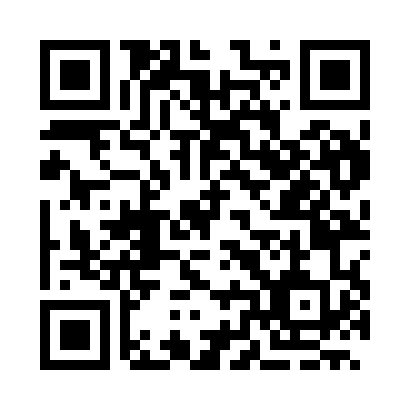 Prayer times for Kokalyane, BulgariaWed 1 May 2024 - Fri 31 May 2024High Latitude Method: Angle Based RulePrayer Calculation Method: Muslim World LeagueAsar Calculation Method: HanafiPrayer times provided by https://www.salahtimes.comDateDayFajrSunriseDhuhrAsrMaghribIsha1Wed4:316:211:236:218:2710:102Thu4:296:191:236:228:2810:123Fri4:276:181:236:228:2910:134Sat4:256:171:236:238:3010:155Sun4:236:151:236:248:3110:176Mon4:216:141:236:248:3210:187Tue4:196:131:236:258:3310:208Wed4:176:121:236:268:3510:229Thu4:166:111:236:268:3610:2310Fri4:146:091:236:278:3710:2511Sat4:126:081:236:278:3810:2612Sun4:106:071:236:288:3910:2813Mon4:086:061:236:298:4010:3014Tue4:076:051:236:298:4110:3115Wed4:056:041:236:308:4210:3316Thu4:036:031:236:308:4310:3517Fri4:026:021:236:318:4410:3618Sat4:006:011:236:328:4510:3819Sun3:586:001:236:328:4610:3920Mon3:575:591:236:338:4710:4121Tue3:555:581:236:338:4810:4322Wed3:545:581:236:348:4910:4423Thu3:525:571:236:358:5010:4624Fri3:515:561:236:358:5110:4725Sat3:505:551:236:368:5210:4926Sun3:485:551:236:368:5310:5027Mon3:475:541:246:378:5410:5228Tue3:465:531:246:378:5410:5329Wed3:455:531:246:388:5510:5430Thu3:435:521:246:388:5610:5631Fri3:425:521:246:398:5710:57